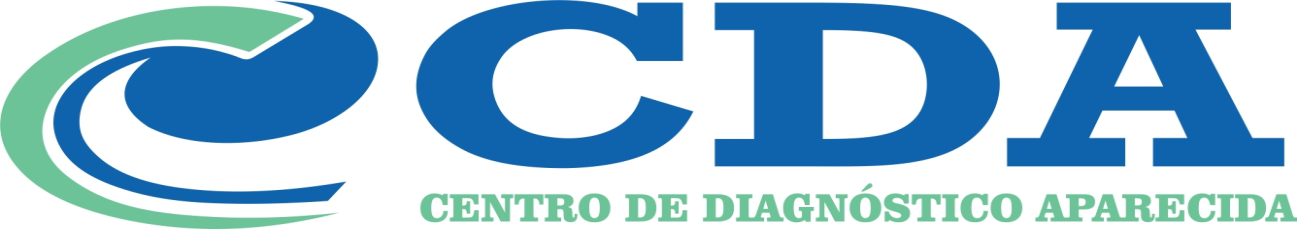 TOMOGRAFIASULTRASSONOGRAFIASRAIOS – XOUTROSOBSERVAÇÃOOBS.: Ainda, realizamos exames laboratoriais, admissionais, demissionais, periódicos e consultas. Preço a combinar.A tabela pode ser alterada a qualquer momento.Desconto de 15% nas consultasContatos: Fabiana Leão (62) 3097-7700Endereço: Av. Dom Abel Esq.c/Nossa Senhora Auxiliadora Qd. 22 Lt.01 - Centro -Aparecida de GoiâniaFone: (62) 3097-7700Descontos somente para esta unidade. (única)CT. ARTICULAÇÕESR$ 352,50R$ 300,00CT. ARTICULAÇÃO OMBROR$ 352,50R$ 300,00CT. ARTICULAÇÃO PUNHOSR$ 352,50R$ 300,00CT. ARTICULAÇÃO JOELHOSR$ 352,50R$ 300,00CT. ARTICULAÇÃO TORNOZELOSR$ 352,50R$ 300,00CT. ABDOMEM INFERIOR (CCO)R$ 307,50R$ 261,00CT. ABDOMEM TOTAL (CONTRASTE)R$ 600,00R$ 510,00CT. ABDOMEM SUPERIOR (CONTRASTE)R$ 307,50 R$ 261,00CT. CRÂNIO SEM CONTRASTER$ 307,50 R$ 261,00CT. CRÂNIO COM CONTRASTER$ 307,50 R$ 261,00CT. CRÂNIO COM E SEM CONTRASTER$ 352,50R$ 300,00CT. COLUNA CERVICALR$ 307,50R$ 261,00CT. COLUNA DORSALR$ 307,50R$ 261,00CT. COLUNA LOMBARR$ 307,50R$ 261,00CT. DE SELA TURCAR$ 307,50R$ 261,00CT. FACE OU SEIOS DA FACER$ 307,50R$ 261,00CT. MASTÓIDES OU OUVIDOSR$ 352,50R$ 300,00CT. ÓRBITASR$ 307,50 R$ 300,00CT. PELVE OU BACIAR$ 307,50 R$ 261,00CT. PESCOÇOR$ 380,50R$ 324,00CT. TÓRAX SEM CONTRASTER$ 307,50 R$ 261,00CT. TÓRAX COM CONTRASTER$ 307,50R$ 261,00OBSTÉTRICAR$ 85,00 R$ 72,00PÉLVICA TRANSABDOMINALR$ 80,00 R$ 68,00PÉLVICA TRANSVAGINALR$ 85,00 R$ 72,00ARTICULAÇÃO OMBRO- PUNHOR$ 110,00 R$ 94,00ARTICULAÇÃO - JOELHOR$ 110,00 R$ 94,00ABDOMEM SUPERIORR$ 70,00 R$ 60,00ABDOMEM TOTALR$ 100,00 R$ 85,00APARELHO URINÁRIOR$ 75,00 R$ 64,00PRÓSTATA VIA ABDOMINALR$ 90,00 R$ 77,00PROSTÁTICA TRANS - RETALR$ 100,00 R$ 85,00PARTES MOLESR$ 110,00 R$ 94,00MONITORIZAÇÃO DA OVULAÇÃOR$ 150,00 R$ 128,00MAMÁRIAR$ 85,00 R$ 72,00TIREÓIDER$ 95,00 R$ 81,00TESTÍCULOSR$ 120,00 R$ 102,00MAMOGRAFIA BILATERALR$        85,00R$ 72,00TÓRAX PAR$        58,00R$ 50,00TORAX PA E LATERALR$        65,00R$ 55,00TORAX AP LATERAL E OBLR$        65,00R$ 55,00CORAÇÃO E VASOS DA BASER$        70,00R$ 60,00ESÔFAGOR$      155,00R$ 128,00CLISTER OPACO - ENEMA OPACOR$      360,00R$ 306,00UROGRAFIA EXCRETORAR$      270,00R$ 230,00ABDOMEM SIMPLES APR$        60,00R$ 51,00ABDOMEM AGUDOR$        75,00R$ 64,00QUADRIL DIREITO OU ESQUERDOR$        55,10R$ 47,00COLUNA DORSALR$        65,00R$ 51,00COLUNA CERVICALR$        65,10R$ 55,00COLUNA LOMBO SACRAR$        60,00R$ 51,00COLUNA LOMBO SACRA C/ OBLR$        75,00R$ 64,00COLUNA TORÁCICAR$        60,00R$ 51,00COLUNA PARA ESCOLIOSER$        79,60R$ 68,00MÃO PA E PERFIL E OBLR$       65,10R$ 55,00CRÂNIO PA E LATERALR$        55,10R$ 47,00E.E.D ESTÔMAGO ESÔFAGO E DUODENOR$      300,00R$ 255,00CRÂNIO AP LATERAL E BRETTONR$        60,00R$ 51,00SEIOS DE FACE 3 INCIDÊNCIASR$        60,00R$ 51,00TRANSITO INTESTINALR$      155,00R$ 132,00SEIOS DE FACE  R$        55,10R$ 47,00MASTÓIDESR$        55,10R$ 47,00SELA TURCICAR$        53,00R$ 45,00ART. TEMPORO MANDIBULARR$        75,00R$ 64,00ADENÓIDES LATERALR$        54,10R$ 46,00CAVUMR$        56,00R$ 48,00ART. COXO-FEMURAL DIREITO/ ESQUERDOR$        55,00R$ 47,00SACRO – COCCIXR$        56,60R$ 48,00ESTERNOR$        55,00R$ 47,00BACIA + RÃR$        65,10R$ 55,00BACIA   R$        59,00R$ 51,00ART. ESTERNO CLAVICULARR$        57,10R$ 49,00ARCOS COSTAISR$        57,10R$ 49,00CLAVÍCULAR$        55,00R$ 47,00OMOPLATAR$       55,10R$ 47,00OMBRO DIREITO OU ESQUERDOR$       55,10R$ 47,00OMBRO 3 INCIDENCIASR$        65,10R$ 55,00ARTICULAÇÃO ESCAPULO UMERALR$        57,10R$ 49,00BRAÇO DIREITO OU ESQUERDOR$        56,00R$ 48,00COTOVELO DIREITO OU ESQUERDOR$        55,10R$ 47,00OSSOS PRÓPRIO DO NARIZR$        55,00R$ 47,00ANTEBRAÇO DIREITO OU ESQUERDOR$        57,10R$ 49,00PUNHO DIREITO OU ESQUERDOR$        55,10R$ 47,00MÃO DIREITA OU ESQUERDAR$        55,10R$ 47,00MÃOS E PUNHOS PARA IDADE ÓSSEAR$        65,00R$ 51,00COXA DIREITA OU ESQUERDAR$        70,00R$ 60,00JOELHO DIREITO OU ESQUERDOR$        55,00R$ 47,00JOELHO 3 INCIDENCIAS DIREITO OU ESQ.AP R$        65,10R$ 55,00PERNA DIREITA OU ESQUERDAR$        55,10R$ 47,00ARTICULAÇÃO TIBIO-TARSICAR$        55,00R$ 47,00TORNOZELO DIREITO OU ESQUERDOR$        57,00R$ 49,00PÉ DIREITO OU ESQUERDOR$        55,10R$ 47,00CALCÂNEO DIREITO OU ESQUERDOR$        56,00R$ 48,00ESCANOMETRIAR$         85,00R$ 72,00TESTE ERGOMÉTRICOR$      120,00R$ 103,00ELETROCARDIOGRAMAR$        40,00R$ 34,00EEG - VIGÍLIAR$     105,00R$ 90,00EEG – SONO R$     105,00R$ 90,00EEG – SONO E VIGILIAR$      135,00R$ 115,00EEG - PROLONGADOR$      135,00R$ 115,00MAPEAMENTO CEREBRALR$      155,00R$ 132,00COLONOSCOPIA R$      310,00R$ 265,00RETOSSIGMOIDOSCOPIA R$      170,00R$ 145,00ENDOSCOPIA SEM BIOPSIAR$      120,00R$ 102,00ENDOSCOPIA COM BIOPSIAR$      182,00R$ 156,00ECODOPLER DE CAROTIDASR$      205,00R$ 175,00DOPPLER ARTERIAL/VENOSSO MI R$     190,00R$ 162,00ECOCARDIOGRAMAR$       165,00R$ 141,00ESPIROMETRIAR$      120,00R$  102,00MAPAR$      120,00R$ 102,00HOLTER 24 HORASR$      155,00R$ 132,00